30.04.2020Technika:  Rysunek techniczny.Korzystając z podręcznika do Techniki - str 61. wykonaj rysunek techniczny (na kartce A4 w kratkę) dowolnej ekierki szkolnej zgodnie z wymiarami w podziałce rzeczywistej (czyli skali 1:1). 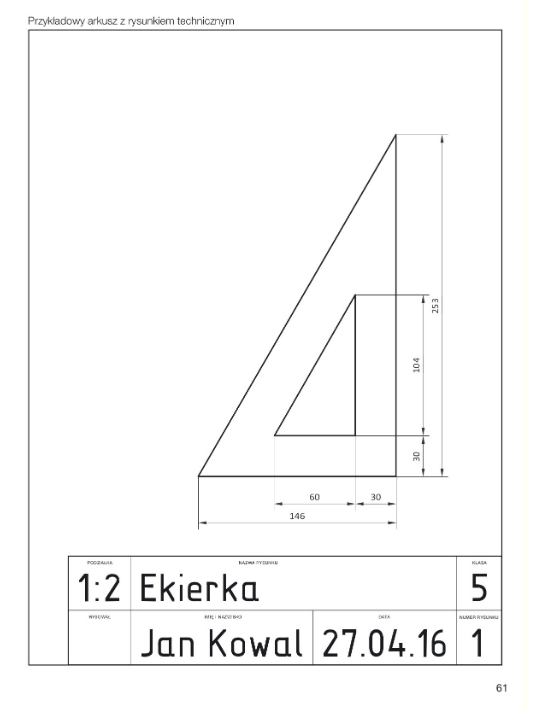 Na dole rysunku wykonaj tabelkę zgodnie ze wzorem z rysunku str. 61 i wypełnij pismem technicznym (PODZIAŁKA 1:1, NAZWA RYSUNKU:  Ekierka, KLASA 5, RYSOWAŁ: Twój czytelny podpis, IMIĘ NAZWISKO – wpisz swoje imię i nazwisko, DATA 30.03.2020, NUMER RYSUNKU 1.Rysunek wykonaj za pomocą linijki i ołówka. Zrób zdjęcie podpisanego rysunku i prześlij na adres:sp.odrowaz@gmail.com